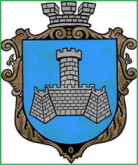 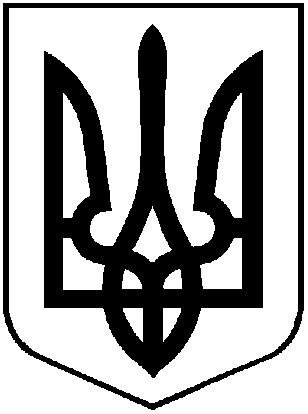 УКРАЇНАХМІЛЬНИЦЬКА МІСЬКА РАДАВІННИЦЬКОЇ ОБЛАСТІВиконавчий комітетР І Ш Е Н Н Явід “ грудня 2017р.                                                                                №440Про затвердження фінансового плану КП «Хмільникводоканал»на 2017 рікЗаслухавши інформацію в.о. директора  Загороднього П.Л. про фінансовий план КП «Хмільникводоканал» на 2017 р.,  на виконання Порядку складання, затвердження та контролю за виконанням фінансових планів підприємств міста комунальної форми власності, затвердженого рішенням виконавчого комітету міської ради від 24.05.2012 р. №159, враховуючи погодження управління економічного розвитку та євроінтеграції міської ради, фінансового управління міської ради, та попередній висновок управління житлово-комунального господарства та комунальної власності міської ради, керуючись ст. 27,59 Закону України «Про місцеве самоврядування в Україні» виконавчий комітет міської радиВИРІШИВ:Затвердити фінансовий план КП „Хмільникводоканал”  на 2017 рік.Покласти на керівника КП „Хмільникводоканал” персональну відповідальність за виконання річного фінансового плану.Керівнику КП „Хмільникводоканал” звітувати про хід виконання фінансового плану на засіданні виконавчого комітету міської ради щокварталу до 20 числа місяця, що настає за звітним періодом. Контроль за виконанням цього рішення залишаю за собою.	Міський голова						С.Б. Редчик